Prot. N° 0004976  VI.9		Amantea, 14/09/2023 Ai docenti ed agli alunni delle classi del Primo Biennio           del Polo Scolastico di Amantea,       Al RSPP di Istituto, Ing. Pasqualino Sellaro, Al R.L.S, Prof. Michele Ciardullo,all’Albo, al sito web.LORO SEDIOggetto: D.Lgs. 81/08 e s.m.i. artt. 36 e 37 – D. Lgs 151/2011 – FORMAZIONE	ED INFORMAZIONE NORMATIVA PER GLI ASSIMILATI - SEMINARI a cura delR.S.P.P. di Istituto, Ing. Pasqualino Sellaro,  Relatore  della dispensa “ViviAmo Sicuri al Polo 2023/2024” - GIORNATA                  NAZIONALE PER LA SICUREZZA NELLE SCUOLE – 23 NOVEMBRE 2023.LA DIRIGENTE SCOLASTICAVisto l’art. 25 del D.Lgs 165 del 2001;Visto il D.P.R. 275/99;Visti gli adempimenti di competenza previsti per le norme di Sicurezza nei luoghi di Lavoro per i Lavoratori e per gli Assimilati art.18 commi 1,2 e 3 del D.Lgs 81/08Vista la normativa all’oggetto emarginata;Viste le norme vigenti;Considerato il P.T.O.F. d’Istituto;Effettuata la ricognizione delle risorse interne;Verificata la fattibilità;Acquisite le disponibilità;Considerato che è stata istituita la “Giornata Nazionale per la Sicurezza nelle Scuole” dalla legge 13 luglio 2015, n. 107 e fissata per il 23 novembre di ogni anno dal decreto del Ministro dell’Istruzione, dell’Università e della Ricerca del 27 novembre 2015 n. 914;COMUNICAChe il Prof.re Pasqualino Sellaro, Responsabile del Servizio Prevenzione e Protezione di Istituto, ingegnere in servizio presso l’I.I.S. Polo Scolastico di Amantea, incontrerà nella Sala Conferenze (ex aula rossa, piano terra blocco E) tutti gli alunni delle classi del                    PRIMO BIENNIO dell’Istituto per fornire, in un Seminario dal Titolo “ViviAmo Sicuri al Polo 2023”, le indicazioni generali di cui alla dispensa “SCUOLA SICURA” predisposta da questa Dirigenza per la sicurezza di base degli studenti.Si ricorda che la formazione e l’informazione degli alunni sulla normativa de quo è demandata, per come previsto dalla normativa, al personale già formato in servizio che, per come deliberato dagli OO.CC., dedica almeno 1(una) ora di lezione quadrimestrale in tutte le classi alla tematica della sicurezza. Si ricorda che la formazione e l’aggiornamento del personale in servizio, così per come annualmente effettuata in questa Istituzione, ha per norma validità quinquennale, fatto salvo le variazioni e integrazioni legislative di merito. Pertanto gli incontri in oggetto sono di ausilio alla formazione ed all’informazione degli allievi così per come già posti in essere da ciascun docente nelle rispettive classi, e propedeutici all’espletamento delle prove di evacuazione che si svolgeranno in questa Istituzione.Il Responsabile del Servizio Prevenzione e Protezione, prof. Pasqualino Sellaro, a conclusione dell’esposizione, somministrerà agli alunni un questionario (fruibile anche tramite applicazione Google Moduli di Gsuite), per monitorare la ricaduta formativa e per le verifiche di apprendimento.Ai seminari gli alunni saranno sorvegliati dai docenti in orario. A conclusione degli incontri di ogni giornata, gli alunni riprenderanno il regolare svolgimento delle lezioni (tranne le classi in uscita).Considerata l’importanza ed il valore formativo dell’iniziativa che rientra nella progettazione del PTOF d’Istituto, si confida sulla preziosa collaborazione di tutti i docenti e di tutto il personale, con particolare riferimento alla puntualità con la quale le classi debbono recarsi nella suddetta sala per gli incontri formativi, onde evitare sovrapposizioni e assembramenti.I seminari della durata di 2 (due) ore per gruppo di classi, si svolgeranno come da seguente calendarizzazione:Certa della consueta collaborazione, si ringraziano sin d’ora tutti gli intervenuti.La Dirigente Scolastica, Prof.ssa Angela De Carlo (Firma autografa sostituita a mezzo stampa ai sensi dell’art. 3 comma 2 D.lgs n° 39/93)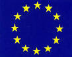 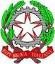 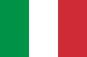 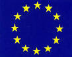 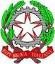 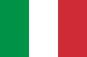 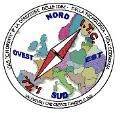 MIUR USR CALABRIADistretto Scolastico n. 17 di Amantea (CS) ISTITUTO    DI ISTRUZIONE SUPERIORELicei : Scientifico – Scienze Umane – Scienze Applicate Istituto Professionale: Odontotecnico – Manutenzione ed Ass. Tecn.Istituto Tecnico: Chimica, M. e.B. – Amm.Fin.Marketing – Elettronico – Nautico Via S.Antonio – Loc. S.Procopio - 87032 AMANTEA (CS)Centralino 0982/ 41969 – Sito:www.iispoloamantea.edu.itE-mail: CSIS014008@istruzione.it Posta. Cert.: CSIS014008@pec.istruzione.itCodice Fiscale 86002100781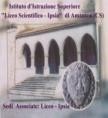                                                                                  MARTEDI’ 19 SETTEMBRE 2023                                                                                 MARTEDI’ 19 SETTEMBRE 2023                                                                                 MARTEDI’ 19 SETTEMBRE 2023                                                                                 MARTEDI’ 19 SETTEMBRE 2023GRUPPOClassi coinvolte:TOT ALUNNIOrario1° GR.1^A LICEO (18) - 1^D LICEO (25)   - 1^F LICEO (27)70Dalle ore 08,30 alle ore10,302° GR1 At (14) – 1^Bt (14) – 1^Ac (10) - 1^O  (16) -  1^M (25)79Dalle ore 10,45 alle ore12,45GIOVEDI’ 21 SETTEMBRE 2023GIOVEDI’ 21 SETTEMBRE 2023GIOVEDI’ 21 SETTEMBRE 2023GIOVEDI’ 21 SETTEMBRE 2023GRUPPOClassi coinvolte:TOT ALUNNIOrario1° GR.2^A LICEO (19) -  2^B LICEO (21) - 2^D LICEO (22) - 2 F LICEO (14)   76Dalle ore 08,30 alle ore10,302° GR.2^At CHIMICO (17) - 2^L MECC (16) - 2^M MECC (10) - 2^A ITC (15) – 2^ O IPSIA (10) 68Dalle ore 10,45 alle ore12,45